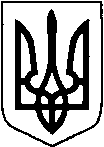 КИЇВСЬКА ОБЛАСТЬТЕТІЇВСЬКА МІСЬКА РАДАVІІІ СКЛИКАННЯСІМНАДЦЯТА   СЕСІЯР І Ш Е Н Н Я
20.12.2022 р.                                   №   804 -17-VIIІПро внесення змін до рішення сесіїТетіївської міської ради         Розглянувши клопотання КП «ТЕТІЇВВОДОКАНАЛ» керуючись статтями 12, 92, 122, 123,185,186 Земельного кодексу України, статтями 19, 50 Закону України «Про землеустрій» Тетіївська міська радаВИРІШИЛА :       1.    Внести зміни до рішення 10 сесії Тетіївської міської ради 8 скликання від 28.09.2021 року № 456-10-VIII  « Про надання дозволу на розробку проекту землеустрою щодо відведення земельної ділянки в постійне користування, яка розташована на території Тетіївської міської ради», а саме: пункт 1«Надати дозвіл на розробку проекту землеустрою щодо відведення земельної ділянки для набуття права постійного користування із земель комунальної власності: - ВУ ВКГ«ТЕТІЇВВОДОКАНАЛ»  в м. Тетіїв по вул.Польовій,20-А  землі промисловості (11.04) для   розміщення   та  експлуатації основних, підсобних і допоміжних будівель та споруд  технічної  інфраструктури         ( виробництва  та  розподілення   газу, постачання  пари  та  гарячої  води,  збирання, очищення   та  розподілення  води) орієнтовною площею земельної ділянки 0,30 га за рахунок земель комунальної власності  міської ради»викласти в новій редакції:«Надати дозвіл на розробку проекту землеустрою щодо відведення земельної ділянки для набуття права постійного користування із земель комунальної власності:КП «ТЕТІЇВВОДОКАНАЛ»  в м. Тетіїв по вул. Польовій,20-А  землі промисловості (11.04) для   розміщення   та  експлуатації основних, підсобних і допоміжних будівель та споруд  технічної  інфраструктури         ( виробництва  та  розподілення   газу, постачання  пари  та  гарячої  води,  збирання, очищення   та  розподілення  води) орієнтовною площею земельної ділянки 0,30 га за рахунок земель комунальної власності  міської ради»2.Контроль за виконанням даного рішення покласти на постійну депутатську  комісію з питань регулювання земельних відносин, архітектури, будівництва та охорони навколишнього середовища,   (голова Крамар О.А.)Міський  голова                                         Богдан  БАЛАГУРА